Даю свое согласие на зачисление по условиям поступления «21.03.02 Землеустройство и кадастры (направление бакалавров) (Очная форма обучения, 4 года, Головная орг., Головная организация (г. Екатеринбург)) общий конкурс, бюджет»Обязуюсь в течение первого года обучения предоставить оригинал документа об образовании и (или) квалификацииОбязуюсь в течение первого года обучения пройти обязательные предварительные медицинские осмотры (обследования) при обучении по специальностям и направлениям подготовки, входящим в перечень специальностей и направлений подготовки, при приеме на обучение по которым поступающие проходят обязательные предварительные медицинские осмотры (обследования), в порядке, установленном при заключении трудового договора или служебного контракта по соответствующей должности или специальности, утвержденном постановлением Правительства Российской Федерации от 14 августа 2013 г. № 697Подтверждаю, что мною не подано (не будет подано) заявление о согласии на зачисление на обучение по программам высшего образования данного уровня на места в рамках контрольных цифр приема в другие организации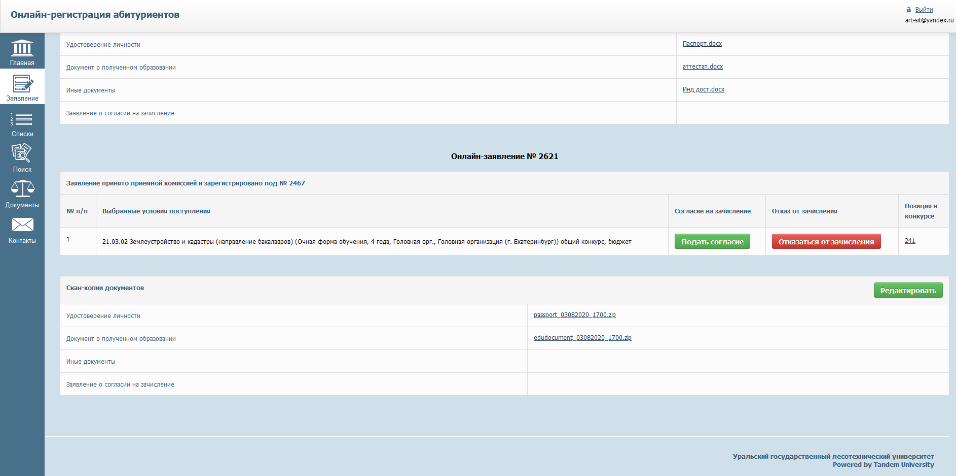 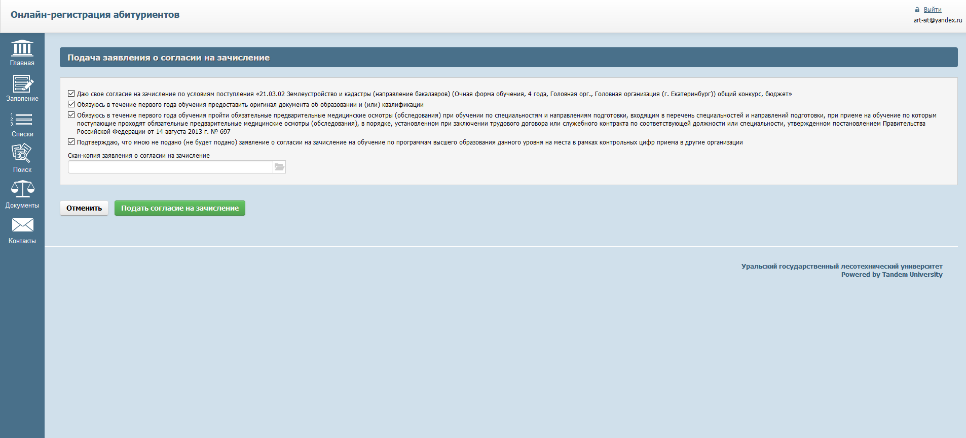 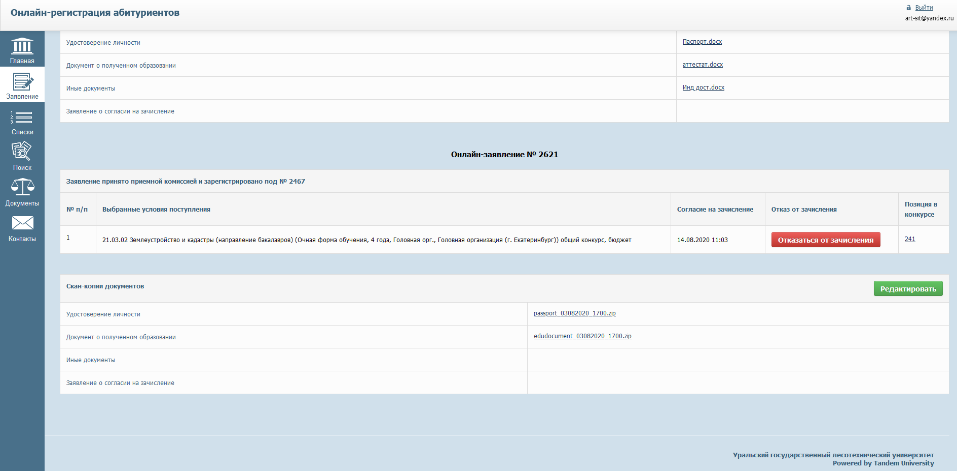 